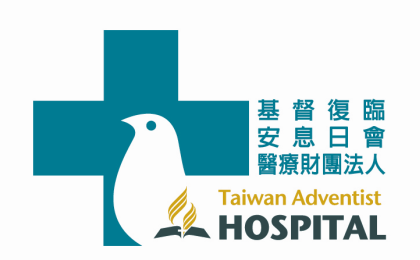 Patient Information Sheet     □ Telemedicine       □ Second Opinion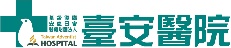 Please note that all sections of this form must be completed. If more space is needed, please attach an additional page to this packet.Patient Information SheetPatient Information SheetPatient Information SheetPatient Information SheetName:Name:Date of Birth:       M       D      YDate of Birth:       M       D      YSex: □ F □MNationality: ID/Passport No.:ID/Passport No.:Place of Birth: Place of Birth: Marital Status: □ Single □ MarriedMarital Status: □ Single □ MarriedDrug Allergy: □ No □ Yes _____________     Drug Allergy: □ No □ Yes _____________     Drinking: □ No □ YesSmoking: □ No □ YesContact Tel: Contact Tel: E-mail:E-mail:Address: Address: Address: Address: My Questions for Taiwan Adventist Physician Regarding Current ConditionsMy Questions for Taiwan Adventist Physician Regarding Current ConditionsMy Questions for Taiwan Adventist Physician Regarding Current ConditionsMy Questions for Taiwan Adventist Physician Regarding Current Conditions